ASIGNATURATecnologíaNIVEL7° BásicosUNIDADEstablecimiento del diseño solución.OA Nº2OBJETIVO DE LA GUIA.Tomar conciencia de las medidas a tomar en el hogar frente a la pandemia del coronavirus.INDICADORES DE EVALUACION.Representan gráficamente la solución que se quiere implementar para la necesidad identificada.INSTRUCCIONES PARA EL DESARROLLO DE LA GUIA.Lee la guía ,pone atención y previene el coronavirus en tu hogar.GUIA Nº 10FECHA:  12 de agosto de 2020NOMBRE DE LA GUIAConstruyo mi plan frente al covid 19 en casa.Guía de Tecnología N° 10.-Nombre del alumno: _____________________________________curso 7° ________ Observaremos un video que nos dará orientaciones para prevenir el coronavirus en nuestro hogar  y además nos ayudará a construir nuestro propio plan para evitar que el coronavirus entre en casa.          Ingresa a Youtube y escribe: medidas covid 19 en el hogar chile, aparecerá un video de           2:41 minutos, la foto representa el sitio y ubicación del video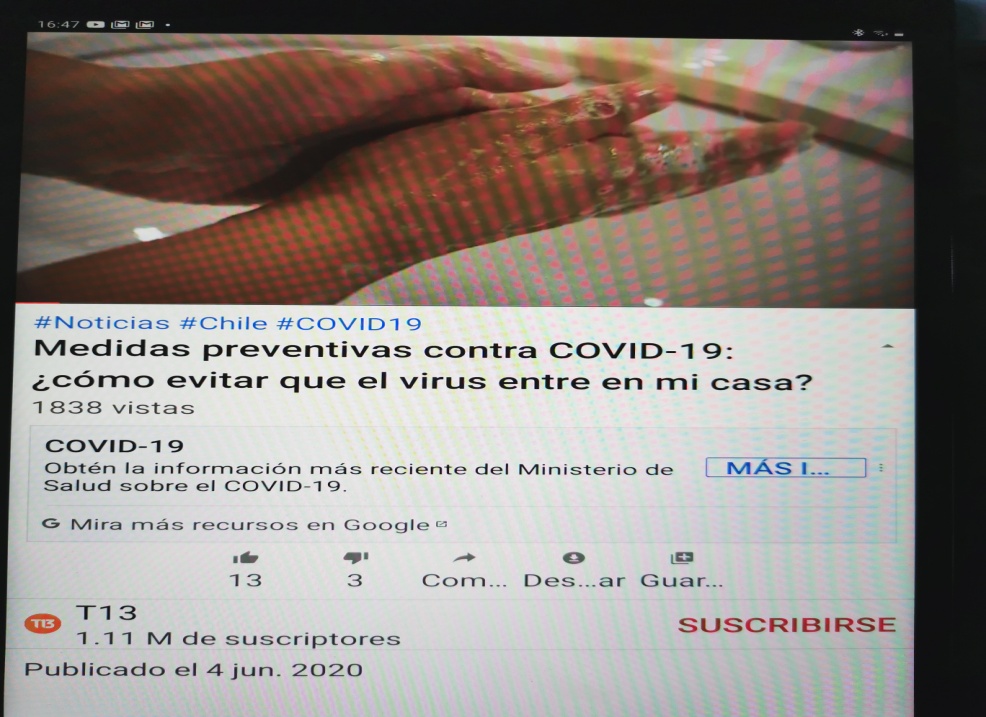 MI PLAN PARA QUE EL CORONAVIRUS NO ENTRE A CASA.-Guía de Tecnología N° 10.-Nombre del alumno: _____________________________________curso 7° ________ Observaremos un video que nos dará orientaciones para prevenir el coronavirus en nuestro hogar  y además nos ayudará a construir nuestro propio plan para evitar que el coronavirus entre en casa.          Ingresa a Youtube y escribe: medidas covid 19 en el hogar chile, aparecerá un video de           2:41 minutos, la foto representa el sitio y ubicación del videoMI PLAN PARA QUE EL CORONAVIRUS NO ENTRE A CASA.-Guía de Tecnología N° 10.-Nombre del alumno: _____________________________________curso 7° ________ Observaremos un video que nos dará orientaciones para prevenir el coronavirus en nuestro hogar  y además nos ayudará a construir nuestro propio plan para evitar que el coronavirus entre en casa.          Ingresa a Youtube y escribe: medidas covid 19 en el hogar chile, aparecerá un video de           2:41 minutos, la foto representa el sitio y ubicación del videoMI PLAN PARA QUE EL CORONAVIRUS NO ENTRE A CASA.-Guía de Tecnología N° 10.-Nombre del alumno: _____________________________________curso 7° ________ Observaremos un video que nos dará orientaciones para prevenir el coronavirus en nuestro hogar  y además nos ayudará a construir nuestro propio plan para evitar que el coronavirus entre en casa.          Ingresa a Youtube y escribe: medidas covid 19 en el hogar chile, aparecerá un video de           2:41 minutos, la foto representa el sitio y ubicación del videoMI PLAN PARA QUE EL CORONAVIRUS NO ENTRE A CASA.-